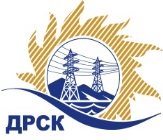 Акционерное Общество«Дальневосточная распределительная сетевая  компания»18.04.2015 г.   							                    № 387/УТПиРУведомление № 1 о внесение измененийв Извещение и Документацию о закупке Организатор (Заказчик) закупки – АО «Дальневосточная распределительная сетевая компания» (далее – АО «ДРСК») (Почтовый адрес: 675000, Амурская обл., г. Благовещенск, ул. Шевченко, 28, тел. 8 (4162) 397-208)Способ и предмет закупки: открытый запрос предложений: ПИР реконструкции ПС 35 кВ Амур, филиал "АЭС"» (закупка 1186 р. 2.2.1.)Извещение опубликованного на сайте в информационно-телекоммуникационной сети «Интернет» www.zakupki.gov.ru (далее — «официальный сайт») от 10.03.2015 под № 31603399300.Внесены следующие изменения в извещение и документацию о закупке: Пункт 17 Извещения читать в следующей редакции: Предполагается, что рассмотрение заявок участников закупки будет осуществлено в срок до 17:00 часов (Благовещенского) времени 22.04.2016 г. по адресу Организатора. Организатор вправе, при необходимости, изменить данный срок.Пункт 18 Извещения читать в следующей редакции: Предполагается, что подведение итогов  закупки будет осуществлено в АО «ДРСК»  в срок до 17:00 часов (Благовещенского) времени до 16.05.2016 г. Организатор вправе, при необходимости, изменить данный срок.	Пункт 4.2.19. Документации о закупке читать в следующей редакции: Предполагается, что подведение итогов  закупки будет осуществлено в АО «ДРСК»  в срок до 17:00 часов (Благовещенского) времени до 04.05.2016 г. Организатор вправе, при необходимости, изменить данный срок.Пункт 4.2.20. Документации о закупке читать в следующей редакции: Предполагается, что подведение итогов  закупки будет осуществлено в АО «ДРСК»  в срок до 17:00 часов (Благовещенского) времени до 16.05.2016 г. Организатор вправе, при необходимости, изменить данный срок.Все остальные условия Извещения и Документации о закупке остаются без изменения.Ответственный секретарьЗакупочной комиссии 2 уровня АО «ДРСК»                                    Т.В. ЧелышеваКоврижкина Е.Ю. тел.(416-2) 397-208okzt5@drsk.ru